FairShares Canvas (codering voor planner)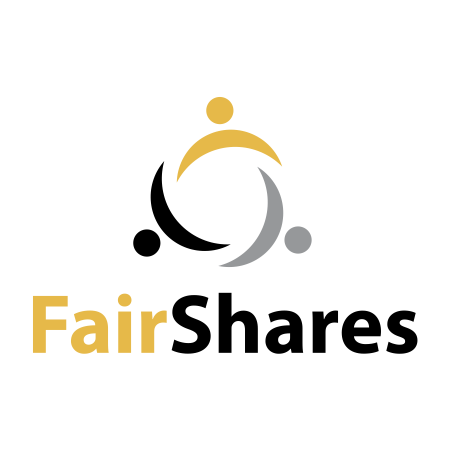 Cv = Canvasvraag, Kv = KernvraagRory Ridley-Duff, David Wren, Cliff Southcombe, Andrew Picken, Stefanie Trzecinski, Jumbo Klercq, 2017, Creative Commons 4.0, BY-NC-SA. (We acknowledge earlier similar work by Osterwalder et al.).Relevantie (voor Idea workshops)Haalbaarheid (voor Incubation workshops)Duurzaamheid (voor Planning workshops)Wat is uw idea?(Algemene waardebepaling)(Cv1 / Kv2)Aan welke behoefte(n)komt uw idee tegemoet? (Primaire doel)(Cv2 / Kv2)Wat maakt uw idee aantrekkelijk:(Stakeholder waardebepalingen)Voor wie het bedrijf willen beginnen (Oprichters? (Cv4 / Kv2)Voor wie de goederen/diensten die het bedrijf gaat aanbieden wil gaan produceren?(Medewer-   kers)? (Cv5 / Kv2)Voor wie gebruik willen gaan maken van de goederen/diensten die het bedrijf aanbiedt?  (Gebruikers)? (Cv6 / Kv2)Voor wie financieel will bijdragen aan de onderneming 
(Investeerders)? (Cv7 / Kv2)Hoe zou u uw primaire stakeholders willen beschrijven/betitelen?(Link naar de leeractiviteit over de primaire stakeholders)Oprichters:(Cv8 / Kvs 1 en 4)Medewerkers:(Cv9 / Kvs 1 en 4)Gebruikers:(CQ10 / KQs 1 and 4)Investor members:(CQ11 / KQs 1 and 4)Welke goederen/diensten kunt u leveren om uw primaire doelen te bereiken?(Kernactiviteiten)(Cv16 / Kv3)Welke goederen/diensten kunt u leveren om uw primaire doelen te bereiken?(Kernactiviteiten)(Cv16 / Kv3)Hoe gaat u uw gebruikers/klantern segmenteren?(Marktsegmenten)(Cv20/ Kv5)(Link naar leeractiviteit over markt /marktsegmentaties)Hoe zult u elk segment gaan bereiken?(Distributiekanalen)Direct(Cv21 / Kv5)Via Partners/Intermediairs(Cv22 / Kv5)Hoe zullen primaire  stakeholders de volgende soorten impact beoordelen:(Social auditing)Sociale impact op leden/stakeholders(Cv23 / Kv6)Economische impact op stakeholders en gastgemeenschap(Cv24 / Kv6)Impact op het milieu(Cv25 / Kv6)Wat is uw idea?(Algemene waardebepaling)(Cv1 / Kv2)Aan welke behoefte(n)komt uw idee tegemoet? (Primaire doel)(Cv2 / Kv2)Wat maakt uw idee aantrekkelijk:(Stakeholder waardebepalingen)Voor wie het bedrijf willen beginnen (Oprichters? (Cv4 / Kv2)Voor wie de goederen/diensten die het bedrijf gaat aanbieden wil gaan produceren?(Medewer-   kers)? (Cv5 / Kv2)Voor wie gebruik willen gaan maken van de goederen/diensten die het bedrijf aanbiedt?  (Gebruikers)? (Cv6 / Kv2)Voor wie financieel will bijdragen aan de onderneming 
(Investeerders)? (Cv7 / Kv2)Hoe gaat u uw gebruikers/klantern segmenteren?(Marktsegmenten)(Cv20/ Kv5)(Link naar leeractiviteit over markt /marktsegmentaties)Hoe zult u elk segment gaan bereiken?(Distributiekanalen)Direct(Cv21 / Kv5)Via Partners/Intermediairs(Cv22 / Kv5)Hoe zullen primaire  stakeholders de volgende soorten impact beoordelen:(Social auditing)Sociale impact op leden/stakeholders(Cv23 / Kv6)Economische impact op stakeholders en gastgemeenschap(Cv24 / Kv6)Impact op het milieu(Cv25 / Kv6)Wat is uw idea?(Algemene waardebepaling)(Cv1 / Kv2)Aan welke behoefte(n)komt uw idee tegemoet? (Primaire doel)(Cv2 / Kv2)Wat maakt uw idee aantrekkelijk:(Stakeholder waardebepalingen)Voor wie het bedrijf willen beginnen (Oprichters? (Cv4 / Kv2)Voor wie de goederen/diensten die het bedrijf gaat aanbieden wil gaan produceren?(Medewer-   kers)? (Cv5 / Kv2)Voor wie gebruik willen gaan maken van de goederen/diensten die het bedrijf aanbiedt?  (Gebruikers)? (Cv6 / Kv2)Voor wie financieel will bijdragen aan de onderneming 
(Investeerders)? (Cv7 / Kv2)Hoe kunnen primaire stakeholders samenwerkers om een leveranciersketen te vormen? (Productie > Consumptie)Direct(Cv18 / Kvs 1 en 4)Via Partners/Intermediairs(Cv19 / Kv4)Welke middelen/bronnen heeft u nodig om ze te maken?(Kernmiddelen) (Cv17 / Kv5)Welke middelen/bronnen heeft u nodig om ze te maken?(Kernmiddelen) (Cv17 / Kv5)Hoe gaat u uw gebruikers/klantern segmenteren?(Marktsegmenten)(Cv20/ Kv5)(Link naar leeractiviteit over markt /marktsegmentaties)Hoe zult u elk segment gaan bereiken?(Distributiekanalen)Direct(Cv21 / Kv5)Via Partners/Intermediairs(Cv22 / Kv5)Hoe zullen primaire  stakeholders de volgende soorten impact beoordelen:(Social auditing)Sociale impact op leden/stakeholders(Cv23 / Kv6)Economische impact op stakeholders en gastgemeenschap(Cv24 / Kv6)Impact op het milieu(Cv25 / Kv6)Hoe creëert uw idee gelegenheid om rijkdom en macht te delen?(Cv3 / Kv1)Voorgestelde verdeling winstoverschot - macht/invloed %Stichters: (Cv12 / Kv1)Medwerkersr: (Cv13 / Kv1)Gebruikers: (Cv14 / Kv1)Investeerders: (Cv15 / Kv1)Welke rijkdom verbruikt u (natuurlijk, menselijk, sociaal, intellectueel, vervaardigd, financieel kapitaal)?(Kostenstructuur / Social-ecologischel kosten)(Cv26 / Kvs 3 and 5)(Link naar leeractiviteiten over verschillende soorten kapitaal)Welke rijkdom creëert u (natuurlijk, menselijk, sociaal, intellectueel, vervaardigd, financieel kapitaal)?(Inkomensstromen / Social-ecologische rijkdom)(Cv27 / Kv6)(Link naar leeractiviteit over verschillende soorten kapitaal)